UNO – Avaya Phone users:From the Avaya Phone set - On campus:  *2 4-XXXXLocal:  *2 9 (area code) xxx-xxxxLong distance:  *2 9 1 (area code) xxx-xxxx*To turn-off Call Forwarding press #2 Note:  Avaya Call Forwarding can only be turned on / off from the Avaya Phone set before you leave.  It cannot be done remotely.  You must be at your Avaya desk phone.Call forwarding to any number and then you call back anyone from that number, your Caller ID from that phone you are calling from will be displayed to whom you are calling  (Your work phone # will not be displayed)You may to refer to your cell phone provider website to investigate how to input commands into our cell phone to hide your cell phone Caller ID on all of your outbound cell phone calls.UNO – Cisco Phone users:From the Cisco Phone set - Press the black button on your phone below the display screen that has the three dots above it Press black button on the row just below the display screen , that is under the display screen position that shows “Fwd All “ Type in the phone number you wish to forward your calls 4-XXXX for ON CAMPUS9 + area code + xxx-xxxx for off CAMPUS LOCAL # 9+1+ area code + xxx-xxxx for off campus local #  OFF CAMPUS LONG DISTANCE)    *To turn-off the Call Forward,  Press the black button on your phone below the display screen that has the three dots above it.Press black button on your phone below the display screen that shows “Fwd Off”.From the Cisco Self Service Portal -  ( https://phone.unomaha.edu/ )  After clicking on link your campus credentials will be required (same credentials that you when you sign into your TrueYou Account (username……. & Password….)  hit enter and then you will have to authenticate vis DUOIf you have not signed into the Cisco Self-Care portal before, you must reset your PIN #  (usually a minimum of 4 numbers – no letters)A screen will appear that shows all your Cisco VoIP devices  ( phone set  and/or soft phone etc.)Click on the Cisco device you want to turn on Call Forwarding to Click on “settings”Click on “Call Forwarding” button in top left of screenClick the small empty box to insert a check markA drop-down screen will appear to:Call Forward to “Voicemail”“Add a new number”Type in phone # as you would dial it from your desk  ( but do not include any hyphens….just type the numbers)4-XXXX for ON CAMPUS9 + area code + xxx-xxxx for off CAMPUS LOCAL # 9+1+ area code + xxx-xxxx for off campus local #  OFF CAMPUS LONG DISTANCE) Click on  “save” changes*To turn-off the Call Forward repeat steps above, but when you get to Click on “Call Forwarding” button in top left of screenClick small empty box to “uncheck” the boxClick “save changes” and Call Forward field will be blank indicating Call Forwarding is turned off”From the Cisco Jabber Soft Phone –  ( to download the Cisco Jabber Soft Phone software on your computer)  https://www.unomaha.edu/information-technology-services/phones-and-conferencing/devices.php		To turn-on Call Forwarding Sign into your Jabber soft phone from your computer  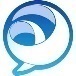 You will use your same user name & password as your True You accountBottom left hand corner click on drop down arrowClick on “Forward Calls to”“Voicemail”“Add a new number”Type in phone # as you would dial it from your desk ( but do not include any hyphens….just the numbers)4-XXXX for ON CAMPUS9 + area code + xxx-xxxx for off CAMPUS LOCAL # 9+1+ area code + xxx-xxxx for off campus local #  OFF CAMPUS LONG DISTANCE) Click on  “save” changes*To turn-off the Call Forward repeat steps above, but when you get to Click on “Call Forwarding” button in top left of screen 